Student worksheet - What makes an effective teamKey messagesWorking as a team is an important part of being a good employeeEveryone plays an important role in the workplaceFor example, the people who clean the building are just as important as the managersTeam work is when everyone does the best they can to reach the same goal A good example of teamwork can be seen in team sports.Each player has an important jobEach player is chosen for his or her individual skill, which fits in with the rest of the team Each player supports and encourages their team mates to do their bestA champion player on his/her own is not a winning teamA champion team working together towards a common goal makes a winning team Activity 1: Teamwork Tower 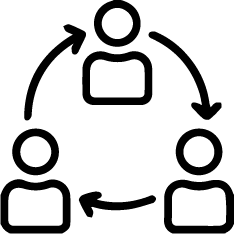 Aim: Build the tallest tower you can from straws. If straws are not available, you may like to use building blocks or cardboard boxes. Your tower should stand straight without any help when finished. Items: A packet of straws, blocks, cardboard boxes, sticky tapeTime: You have 20 minutes to finishWork in small groupsPick someone to help cut the tapePick someone to help cut the straws/cardboardPick someone to help join the straws/cardboardPick someone to help hold the tower upDiscuss with your class how you worked together to make sure everyone was included and played a part in your creation.What worked well in your team?What did you need to do to make your tower better? 